 AAS in Nursing Program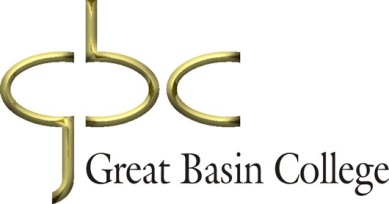 End of Semester Course ReportCourse Number and Name:    		Year / Semester:       Course Faculty (include any adjunct faculty utilizedCOURSE STATISTICSTheory Ratio       Clinical Ratio      Simulation Ratio   	 (Student to faculty ratios: Please use the number of students at the beginning of the semester for these.)Final Theory Outcomes:Percent Passed:   Percent Failed:      Range of Scores:  Final Clinical Outcomes:Percent Satisfactory:       Percent Unsatisfactory:   Course Attrition:Beginning number of students:   			Withdrawals:   					0	Incompletes (with expected date of completion):   	Dosage Calculation Test:First attempt pass 			Second attempt pass			Third attempt pass			A & P committee recommendation:	Course OverviewATI Tools/Materials: Medical-Surgical TMS questions, Real Life, Skills review, NurseLogic, Dosage Calculation, ATI Pharmacology Proctored exam. ATI medical-surgical nurse book as a supplement to assigned course textbook. Brief synopsis of how ATI tools and/or materials were used in the course:  Any issues identified (i.e. are group scores higher or lower than previous semesters).Overall scores lower than last year. Increased in implementation, psychosocial, and teamwork and collaboration. Drops in all other areas with a larger drop in priority setting (5 questions), planning (7 questions), evaluation (5 questions) and pharm questions (47 questions). Course Exams:Any adjustments that may need to be done in course exams related to percentage distribution of NCLEX categories, cognitive level, and nursing process. (Please see test blueprints and allotted percentages of item categories)THEORY EVALUATIONTextbooks used and evaluation of each:Weekly content: Special Experiences related to student learning outcomes and competencies:Teaching Methods:CLINICAL EVALUATIONClinical Site Evaluation - Include EBP, Patient Health & Safety and ANA Standards(Please list strengths and/or limitations specific to each site)Elko: 18% percent of students (2 total) disagreed that morning star was a supportive environment, but there were not student comments as to why this was the case.  Winnemucca:  All student agreed that all clinical sites addressed EBP, Patient Health & Safety and ANA Standards in all site locations.  Pahrump:  The students were unable to go to the OR due to Covid, the substitute assignment worked well but the students felt like they would have benefited more from an actual clinical experience. The nurse practitioner gave the students a very nice experience. She was informative and answered all their questions. They shadowed her for an entire day of patient care. She was present for every student except one, and the second nurse practitioner at the site had the student shadow her. She offered to let students shadow her next year as well. I recommend we continue to use this site. Dodi recommends we continue to try to get an affiliation agreement with Silver State Health. They have the agreement but have not yet returned it. They have offered to let the students follow NP’s for pediatrics, family practice NP’s and behavioral health NP’s. As our class sizes increase, we may find it beneficial to have more than one site for the nurse practitioner.Briefly describe any concern(s) regarding clinical site(s) used.A majority of students agreed or strongly agreed that the clinical sites were supportive and all students agreed or strongly agreed that SLOs for the course were met. Clinical changes and reason(s): None will plan OR as scheduled normally in non-Covid years. The cirrhosis and pancreatitis sims could be combined into one. We could choose either the cirrhosis or pancreatitis and implement the CIWA and alcoholism into that one sim. Addisons is such a rare condition. Thinking about a simulation like bacterial meningitis. They would need to consider the appropriate PPE, antibiotics, fever and pain control, neuro checks. Also, GI bleed could have students transfuse blood (which is a skill they learned in the beginning of 257). We could have them insert an NG. This sim could have moulage like blood in the brief, blood in the collection chamber. We could make this a scenario where they need to monitor VS to determine if NS and PRBC is effective, etc. Special Experiences related to student learning outcomes and competencies:Teaching MethodsFULL COURSE OVERVIEWWhat worked well and reason(s):Anticipated ChangesChanges to weekly content and reason(s):Changes to point allocation and reason(s):Other changes and reason(s):Administrative:Syllabus has been saved to file.					The course was backed up on WebCampus.					Grades have been entered.									Grade book has been saved to file.							Student work samples have been filed in student file.				Student clinical care packets have been filed in student file.		Curriculum map has been updated with all changes madeand filed.							Integrated Concepts Illustration has been updated withall changes made and filed. 						Test blueprint has been filed with course report.				Faculty Signature(s):	Date:			Directions: Complete and save in Dropbox/Nursing Shared Files/SPE/Course Reports along with syllabus, clinical schedule, grade book, curriculum map, integrated concepts illustration, and test blueprint.ATI Pharmacology Proctored ExamsCurrent Semester 2020Previous Semester 2019PreviousSemester2018Previous Semester /% & # of Group Below Proficiency Level 10000% & # of Group at Proficiency Level 13 (7.9%)2 (7.7%)22% & # of Group at Proficiency Level 226 (68.4% ((((6826.4%)11(42.3%)54.5/1869.2/18% & # of Group at Proficiency Level 39 (23.7%)13 (50%)39.4/1323.1/6Group Score:80.382.081.580.6Group Mean—National:66.165.365.363.4Group Mean –Program:66.565.865.864.1Institutional Benchmark:% of Group Meeting InstitutionalBenchmark:92.393.992.3Group Percentile Rank - National97999999Group Percentile Rank - Program98999999Thinking Skills Group ScoresFoundational Thinking79.882.179.883.5Clinical Judgment/Critical Thinking 80.382.081.680.3Priority Setting67.985.391.5Nursing Process Group ScoresAssessment91.593.893.993.1Analysis/Diagnosis81.689.987.180.3Planning64.767.970.077.4Implementation/Therapeutic Nursing79.577.377.379.4Evaluation81.686.985.980.8Major NCLEX  Content AreasManagement of Care86.8N8NANASafety and Infection Control80.780.187.489.1Health Promotion and MaintenanceNANANANAPsychosocial Integrity- only one question92.138.5 51.584.6Basic Care and ComfortNANANANAPharmacological and Parenteral Therapies77.882.981.479.6Reduction of Risk Potential98.2NANAPhysiological Adaptation88.8NANAQSENSafety7980.179.581.6Patient-Centered Care81.686.982.178.0Evidence Based Practice81.181.283.180.2Teamwork and Collaboration92.188.578.8NACourse ExamAverage Percentage/(Last year average)88 (89)